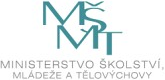 Rozvojový programMŠMTPodpora logopedicképrevence v předškolnímvzdělávání v roce 2016č.j. MSMT – 23534/2015Mateřská škola, Trutnov obdržela dotaci z rozvojového programu MŠMT Podpora logopedické prevence v předškolním vzdělávání v roce 2016.Výše dotace: 80 000 KčDatum realizace: 20.1.2016 – 31.8.2016Název projektu: Pojď si hrát, budeme si povídat.Celkový rozpočet:Proškolení tří pedagogů ze subjektu (NIDV)     5 500 Kč / za osobu                                16 500,-Informace o programu Název programu:	Logopedický asistent - Primární logopedická prevence ve školstvíČíslo akreditace MŠMT:	MSMT-42607/2013-1-961Číslo programu:	W44-02-18-152Datum konání:	únor - květen 2016Místo konání:	NIDV, krajské pracoviště Hradec KrálovéPočet hodin:	64 vyučovacích hodinLektor/lektoři:	Lektoři NIDVPoplatek:	5500,- KTablet                                                                9 922 Kč / ks                      2 ks                 19 844,-Pro speciální třídy na pracovišti Horská a V DomcíchNotebook                                                                                                                             21 646,-Speciální třída pracoviště HorskáBrepta - multilicence                                                                                                              7 990,-Program do PC a tabletůSada Méďa                                                                                                                            8 890,-Logopedické zrcadlo                                            2 230 / ks                        2 ks                   4 460,-K logopedické prevenciPískovnice                        1 ks                                                                                                 670,-grafomotorikacelkem                                                                                                                                 80.000,- Kč